Bydgoszcz, dnia 01 marca 2019 r. 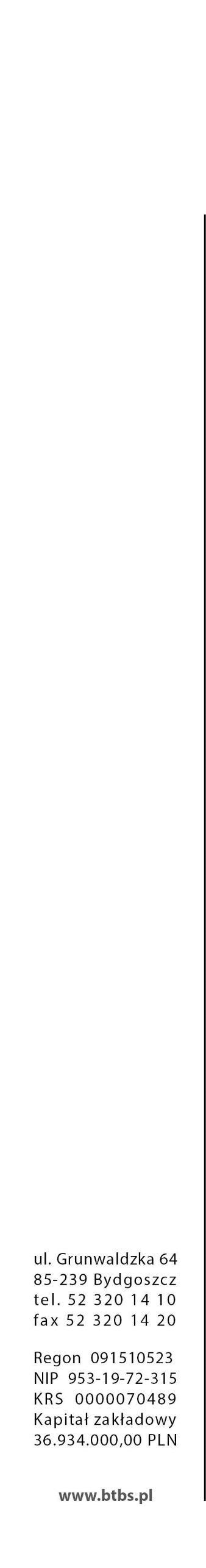 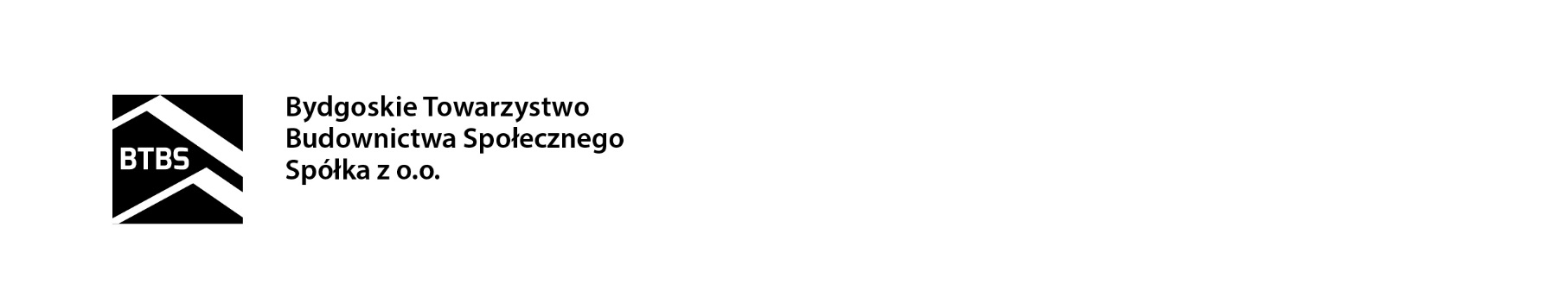 L.dz. _______________/2019Członkowie Rady NadzorczejBydgoskiego Towarzystwa Budownictwa Społecznego Spółki z o.o.w BydgoszczyZgodnie z ustaleniami z poprzedniego posiedzenia Rady, zapraszam na posiedzenie Rady Nadzorczej Bydgoskiego Towarzystwa Budownictwa Społecznego Spółki z o.o., które zwołuję na dzień 08 marca 2019 r. godz. 8:00 
w siedzibie Spółki,  z następującym porządkiem posiedzenia :otwarcie posiedzenia,stwierdzenie zdolności Rady do podejmowania uchwał,przyjęcie porządku posiedzenia,przyjęcie protokołu z poprzedniego posiedzenia Rady Nadzorczejustalenie celów zarządczych Zarządu BTBS na 2019 rok,zaopiniowanie projektu uchwały Zgromadzenia Wspólników o zmianie stawek czynszu najmu lokali mieszkalnych,omówienie sprawy służebności przesyłu na nieruchomości BTBS, na rzecz spółki ENEA Operator,  informacja o inwestycjach BTBS, informacja o udziale BTBS w programie  Mieszkanie Plus,pytania, wnioski,zamknięcie posiedzenia.Z poważaniemPrzewodnicząca Rady Nadzorczej               Ewa Czerska    